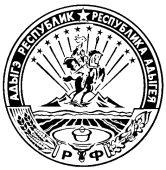 МИНИСТЕРСТВО ФИНАНСОВ РЕСПУБЛИКИ АДЫГЕЯП Р И К А Зот 14.09.2016 года                                                                                             № 166-Аг. МайкопО внесении изменений в приказ Министерства финансов Республики Адыгеяот 7 августа 2014 года № 145-А «Об утверждениипримерной формы договора о предоставлении местному бюджету муниципального района (городского округа) из республиканского бюджетаРеспублики Адыгея бюджетного кредита и формы расчетапотребности местного бюджета муниципального района(городского округа) в бюджетном кредите из республиканского бюджета Республики Адыгея» П р и к а з ы в а ю:Внести в приказ Министерства финансов Республики Адыгея от 7 августа 2014 года № 145-А «Об утверждении примерной формы договора о предоставлении местному бюджету муниципального района (городского округа) из республиканского бюджета Республики Адыгея бюджетного кредита  и формы расчета потребности местного бюджета муниципального района (городского округа) в бюджетном кредите из республиканского бюджета Республики Адыгея» следующие изменения:пункт 3 изложить в следующей редакции: «3.	Контроль за исполнением настоящего Приказа возложить на начальника отдела межбюджетных отношений, сводного планирования и мониторинга муниципальных финансов Н.В. Павлову.».2) в приложении № 1:а) в абзаце шестом пункта 2.4 раздела 2 слова «код 80811690020020000140» заменить словами «код 80811642020020000140»; б) подпункт «а» пункта 4.1 раздела 4 изложить в следующей редакции: «а) взыскать остаток непогашенного кредита, включая проценты, штрафы и пени в соответствии с Порядком взыскания остатков непогашенных кредитов, включая проценты, штрафы и пени, предоставленных из республиканского бюджета Республики Адыгея местным бюджетам муниципальных районов (городских округов), утвержденным приказом Министерства финансов Республики Адыгея от 28 февраля 2014 года № 42-А «О Порядке взыскания остатков непогашенных кредитов, включая проценты, штрафы и пени, предоставленных из республиканского бюджета Республики Адыгея местным бюджетам муниципальных районов (городских округов)».Министр                                                                             Д.З. Долев